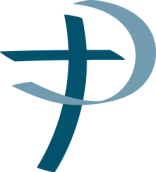 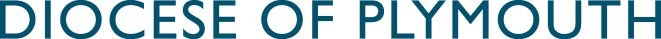 Safeguarding Office  	 Role: Helper – Children and Young People   (This role is subject to an enhanced DBS with a check against the child workforce with barred list. This role should not be taken up until the volunteer has completed the DBS process and has been formally appointed.)Responsible to: The Parish Priest or his Delegate Aim: To provide general assistance to those working with children and young people in the Parish. Purpose: Age range: Up to approx 11 years of ageMain Responsibilities (a) To provide support to the designated worker in the area, for example First Holy Communion or Confirmation catechists. (b) To support the development of the faith of young people in their care. (c) To provide a safe and supportive environment in which young people can freely share their experiences, opinions and questions. (d) To maintain appropriate boundaries. (e) To help ensure that all sessions are conducted in accordance with Diocesan Safeguarding Procedures. Person Specification (a) Commitment to the teachings of the Catholic Church and the development of the parish community. (b) Ability to relate with respect and ease to young people and to communicate clearly. (c) Willingness to share your own faith experience with others, to be open to challenge and to grow in your own faith. (d) Willingness to give your time to support of sessions involving young people and children. (e) All volunteers should be over 18 years of age. Protection of Children: (a) To familiarise themselves with National Safeguarding Policies. (http://www.catholicsafeguarding.org.uk/national-safeguarding-standards/national-safeguarding-policy/practice-guidance/) (b) To refer any concerns about a child to the Safeguarding Representative in the Parish and/ or to the Safeguarding Office. (c) To have completed the online Educare module(s) as directed by the Safeguarding OfficeTraining Requirements:Educare Modules- Safeguarding Children                                Safeguarding Adults                                Domestic Abuse Children and Young People……………………………………………………………………………………………………….(FOR OFFICE USE ONLY: DBS Product – CM3)Review 2022